Religious Education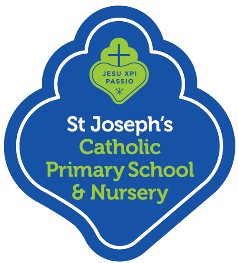 Home/School ProjectsWe appreciate that it will be a challenge to help children be motivated during the coming weeks. As an alternative to worksheets and websites, here are some projects you are welcome to engage with in order to keep the message of Easter alive and meaningful in the hearts of our children. Although these are put into different categories, you can do as much or as little as you would like, individually or together. Start by reading the events of Holy Week to your child using a Bible if you have one; please feel free to amend to make it age appropriate. You should use the account according to Matthew, beginning with Palm Sunday: Matthew 21 – The Triumphant Entry into Jerusalem. Then as the week goes on to Holy Thursday, go to Matthew 26: 17 – Jesus Eats the Passover Meal with his Disciples and continue from there over the Easter weekend.